Friday 27th March Primary 7 we are going to change the layout of your tasks; there will be a list of 4 core tasks to do at the top of the page and then at the bottom there will be optional extras if you would like to do them. 😊Get Set Imagine you walked into the classroom and instead of your teacher you find an astronaut. The astronaut says you can ask three questions. Which three questions would you ask the astronaut?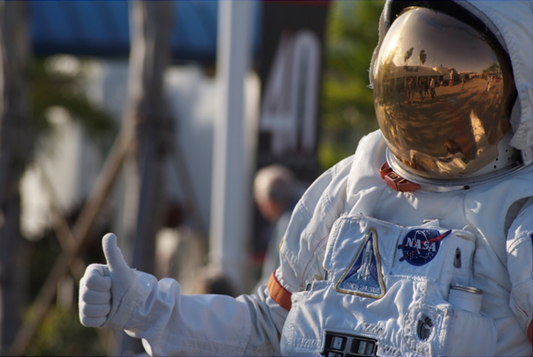 CORE TASKS FOR TODAY1) STEML.I. to design and create a bridgeTask – to design and create and bridge from a material that is strong enough to hold a toy lorry/car or something of similar weight you can find in your house.SC – The bridge must be 40cm long         The bridge must be able to support the weight of a small toy lorry for at least 20 seconds         The bridge must be smooth enough for the lorry wheels to travel across itSuggested Materials – small toy car/lorry (or something similar), building supplies such as lollipop sticks, cardboard, folded paper, plastic, newspapers etc, string, sellotape. Collect the materials you will need and start to create the bridge.  If you cannot or don’t want to create a 3D bridge then draw your idea for your bridge in your green book. 2) Maths L.I. to practise mental fluency Log on and play SUMDOG. You might be able to play against one another if you are on at the same time. Good Luck! 3) Art L.I. to create a rainbow Look at the website link https://www.bbc.co.uk/newsround/51953553 Because of social distancing children are connecting with each other by creating colourful rainbows and putting them in their windows for others to see. Create a rainbow in any way you want. If possible, ask an adult if you can put yours in the window. When children go on a walk their job is to count how many rainbows they see; I wonder how many you will see? 4) Reward Time L.I. to rest and play Do something that you enjoy doing in your free time and share in the digital classroom what you are doing. 😊 You have to be doing something; no sleeping allowed I’m afraid. I might even share my activity; perhaps relaxing with a book or doodling! By sharing your activity, it will give other people ideas on what they could do; please make sure it is sensible and appropriate though. Optional tasks for todayIf you are looking for something else to do remember you can log in online as often and for as long as you want on the following sites: Studyladder https://www.studyladder.co.uk/login/account Espresso https://online.espresso.co.uk/espresso/login/Authn/UserPassword Sumdog https://www.sumdog.com/user/sign_inActive Learn  https://www.activelearnprimary.co.uk/login?e=-1&c=0#all Charanga with Mr Muller https://charanga.com/site/log-in/  (There will be weekly tasks to complete for the following Monday)9am P.E. with Joe Wicks L.I. to improve my stamina and physical fitness You can click on the link below and take part in a 30-minute Joe Wicks P.E. session to start your day.        https://www.youtube.com/channel/UCAxW1XT0iEJo0TYlRfn6rYQICTL.I. to understand the parts of a computer Complete both tasks:Task 1: Go on Studyladder and complete all 6 of the ICT tasks which have been set to you. If you have finished them already in class or at home, then well done!Task 2: Look at the photo attachment sheet in the assignments. There are nine pictures which show parts of a computer; using the key words at the bottom of the picture, write what each part of the computer is. The answers will be up at the end of the day.SpellingL.I. to practise my spelling wordsTry to spell your spelling words out loud but you have to whisper the vowels.  ExtrasDraw a family member from memory, you are not allowed to look at them until you are donePlay the 1 minute game; can you sit down and then count to a minute. Stand up when you think it has been a minute and then check (or get somebody else to check) and see how close you were to a minute. Karaoke sing Fresh Prince of Bel Air https://www.youtube.com/watch?v=awHmEWQPDxEAnswers will be posted at the end of the school day where possible. You can also listen to our class novel at the end of each day using the online link https://www.youtube.com/watch?v=Lfi82CbVw1c. Well done for taking part in your Friday timetable online!Enjoy your weekend! Chat to you on Monday!  J 